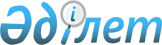 "Петропавл қаласы бойынша төлемдердің жеке түрлері бойынша ставкаларды 
бекіту туралы" Петропавл қалалық мәслихаты кезектен тыс 7 сессиясының 
2004 жылғы 14 шілдедегі № 9 шешіміне өзгеріс еңгізу туралы
					
			Күшін жойған
			
			
		
					Солтүстiк Қазақстан облысы Петропавл қаласы мәслихатының 2009 жылғы 29 шілдедегі N 4 шешімі. Солтүстік Қазақстан облысының Петропавл қаласы Әділет басқармасында 2009 жылғы 4 тамызда N 13-1-158 тіркелді. Күші жойылды - Солтүстік Қазақстан облысы Петропавл қаласы мәслихатының 2010 жылғы 29 қаңтарда N 2 Шешімімен

      Күші жойылды - Солтүстік Қазақстан облысы Петропавл қаласы мәслихатының 2010.01.29 N 2 Шешімімен

      «Нормативтік құқықтық актілер туралы» Қазақстан Республикасының 1998 жылғы 24 наурыздағы № 213 Заңының 28-бабына, «Қазақстан Республикасындағы жергілікті мемлекеттік басқару және өзін-өзі басқару туралы» Қазақстан Республикасының 2001 жылғы 23 қаңтардағы № 148 Заңының 6-бабы 1-тармағы 15) тармақшасына және «Салық және бюджетке төленетін басқа да міндетті төлемдер туралы» Қазақстан Республикасының Кодексін (Салық Кодексі) қолданысқа енгізу туралы» Қазақстан Республикасының 2008 жылғы 10 желтоқсандағы № 100-IV Заңының 36-бабы 6-тармағына сәйкес Петропавл қалалық мәслихаты ШЕШТІ:



      1. «Петропавл қаласы бойынша төлемдердің жеке түрлері бойынша ставкаларды бекіту туралы» Петропавл қалалық мәслихаты кезектен тыс 7 сессиясының 2004 жылғы 14 шілдедегі № 9 шешіміне (Нормативтік құқықтық актілерді мемлекеттік тіркеу тізілімінде 2004 жылдың 18 тамыздан № 1331 нөмірмен тіркелген, "Добрый вечер" газетінде 2004 жылғы 27 тамыздағы № 35 нөмірінде жарияланған) «Петропавл қаласы бойынша төлемдердің жеке түрлері бойынша ставкаларды бекіту туралы» Петропавл қалалық мәслихаты кезектен тыс 7 сессиясының 2004 жылғы 14 шілдедегі № 9 шешіміне өзгеріс және толықтыру енгізу туралы» 2006 жылдың 7 шілдедегі шешімімен (Нормативтік құқықтық актілерді мемлекеттік тіркеу тізілімінде 2006 жылдың 8 тамыздан № 13-1-48 нөмірмен тіркелген, 2006 жылдың 18 тамызында "Қызылжар-Нұры" № 35 және «Проспект СК» № 33 газеттерінде жарияланған), «Петропавл қаласы бойынша төлемдердің жеке түрлері бойынша ставкаларды бекіту туралы» Петропавл қалалық мәслихаты кезектен тыс 7 сессиясының 2004 жылғы 14 шілдедегі № 9 шешіміне өзгеріс және толықтыру енгізу туралы» 2006 жылдың 21 желтоқсандағы шешімімен (Нормативтік құқықтық актілерді мемлекеттік тіркеу тізілімінде 2007 жылдың 25 қаңтардағы № 13-1-60 нөмірмен тіркелген, 2007 жылдың 9 ақпанында "Қызылжар-Нұры" № 6 және «Проспект СК» № 6 газеттерінде жарияланған) «Петропавл қаласы бойынша төлемдердің жеке түрлері бойынша ставкаларды бекіту туралы» Петропавл қалалық мәслихаты кезектен тыс 7 сессиясының 2004 жылғы 14 шілдедегі № 9 шешіміне өзгеріс және толықтыру енгізу туралы» 2007 жылдың 27 ақпандағы шешімімен (Нормативтік құқықтық актілерді мемлекеттік тіркеу тізілімінде 2007 жылдың сәуірден № 13-1-67 нөмірмен тіркелген, 2007 жылдың 4 мамырында "Қызылжар-Нұры" № 16 және «Проспект СК» № 16 газеттерінде жарияланған) енгізілген өзгерістермен және толықтырулармен, мынадай өзгерістер енгізілсін:

      Шешімнің басында «Петропавл қаласы» сөздерді «Петропавл қаласы бойынша» сөздермен ауыстыру;

      Көрсетілген шешімге № 2 қосымшаны қосымша бойынша жаңа редакцияда баяндау.



      2. Осы шешім бұқаралық ақпарат құралдарында бірінші ресми жарияланғаннан кейін он күн өткенде қолданысқа енгізіледі.      Қалалық мәслихат                    Қалалық мәслихат хатшысының

      сессиясының төрағасы                       міндетін атқарушы

      А.Мишин                                    Г.Дорофеева

2009 жылдың 29 шілдедегі Петропавл қалалық

мәслихатының  18 кезектен тыс сессияның

№ 4 шешіміне қосымша2004 жылдың 14 шілдедегі Петропавл қалалық

мәслихатының 7 кезектен тыс сессияның № 9

шешіміне № 2-қосымша Петропавл қаласының базарларында өнеркәсіп және азық-түлік тауарларды сатып тұрған жеке тұлғаларға (1 күнге АЕК-тен %)  бір реттік талондардың құны
					© 2012. Қазақстан Республикасы Әділет министрлігінің «Қазақстан Республикасының Заңнама және құқықтық ақпарат институты» ШЖҚ РМК
				№Базар атауыЖабық темір сатушы сөресі (контейнер) және автомашинадан сатуЖабық темір сатушы сөресі (контейнер) және автомашинадан сатудүкенпластиксатушы сөрелер-ден сату№Базар атауыЖабық темір сатушы сөресі (контейнер) және автомашинадан сатуЖабық темір сатушы сөресі (контейнер) және автомашинадан сатудүкенЖабылған сатушы сөресісатушы сөрелер-ден сату№Базар атауы5 тонна-ға дейін5 тоннадан жоғарыдүкенЖабылған сатушы сөресісатушы сөрелер-ден сату1«Алтын-Арман» АҚ33372237222«Көтерме сауда орталығы» ЖШС"33372218113«Коммуналдық  базар «Қызыл Жар-Ақбастау» шаруашылық жүргізу құқықтағы МКК27321818114«Дария» базары ЖШС36412718165Гончаренко ЖК «Черемушки» шағын базары33331818116«Белион» ЖШС  «Северный» базары33331818117"Тайга" ЖШС33351818118Садвакасов К.К. ЖК "Салем" базары29321818109Қоғамдық жәрдемдік қоры «Болашақ бейбітшілік пен татулықта

«Шелковый путь» шағын базары273218181010Разумов Г.П ЖК "Вокзал маңы" базары273222181011"Вэлта" ЖШС "Пирамида" базары293822181012Баймашев ЖК "Достық" базары455036183613Сгибнева ЖК "Южный" базары455036183614«Интава» ЖШС "Алатау" базары1332181827Ауыл шаруашылық тауарларын өндірушілер, қалалықтар, саяжайшылар оның ішінде зейнеткерлер, мүгедектер, көп балалы отбасылар үшін өнімдерді жеңілдік арқылы сатуға арналған маусымдық коммуналдық сауда алаңдары00006сатушы сөресіненсатушы сөресіненҚолдан сатуАвтомаши-наларды сатуКілем өнімде-ріСату орында-рынанГриль-

тауықта-ры, қауапЕт өнімде-рігүлдерҚолдан сатуАвтомаши-наларды сатуКілем өнімде-ріСату орында-рынанГриль-

тауықта-ры, қауап3818602803218186028032221860280322723602803222186028032181860280321818602803219186028032181860280321818802803218186028032004028032004028032181860280320060000